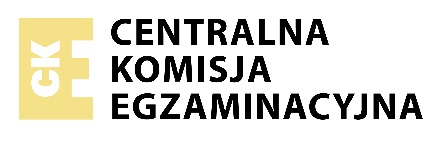 Data: 16 grudnia 2022 r.Godzina rozpoczęcia: 9:00Czas trwania: do 225 minutLiczba punktów do uzyskania: 60Przed rozpoczęciem pracy z arkuszem egzaminacyjnymSprawdź, czy nauczyciel przekazał Ci właściwy arkusz egzaminacyjny, tj. arkusz we właściwej formule, z właściwego przedmiotu na właściwym poziomie.Jeżeli przekazano Ci niewłaściwy arkusz - natychmiast zgłoś to nauczycielowi. Nie rozrywaj banderol.Jeżeli przekazano Ci właściwy arkusz - rozerwij banderole po otrzymaniu takiego polecenia od nauczyciela. Zapoznaj się z instrukcją na stronie 2.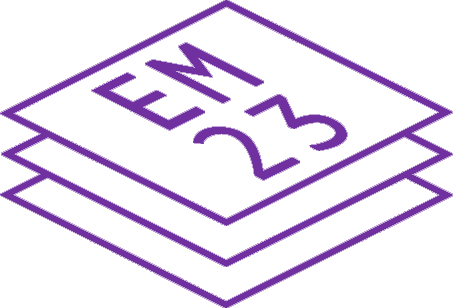 Instrukcja dla zdającegoObok każdego numeru zadania podana jest liczba punktów, którą można uzyskać za jego poprawne rozwiązanie.Odpowiedzi zapisuj na kartkach dołączonych do arkusza, na których zespół nadzorujący wpisał Twój numer PESEL.W razie pomyłki błędny zapis zapunktuj.  Zadanie 1. (0-6)  Usłyszysz dwukrotnie dwa teksty. Z podanych odpowiedzi wybierz właściwą, zgodną z treścią nagrania.  W zadaniach 1-2 wybierz odpowiedź A, B albo C.  Napisz numer zadania i odpowiednią literę, np. 0.A  Zadania 1-2 do tekstu 1  1. According to the speaker, the main reason we constantly check our email isA. our hope of receiving a message which will improve our mood.B. our fear of missing a vital message from work.C. our addiction to sending funny videos.  2. When discussing how to keep email correspondence under control, the speaker suggests that we shouldA. check our inbox more often.B. deal with each email as soon as possible.C. be selective about which emails we answer.  W zadaniach 3-6 wybierz odpowiedź A, B, C albo D.  Napisz numer zadania i odpowiednią literę, np. 0.A  Zadania 3-6 do tekstu 2  3. What was the role of Tim’s father in his choice of career?A. He showed Tim how to fly a helicopter.B. He persuaded Tim to become an astronaut.C. He took Tim to events connected with aircraft.D. He insisted on Tim’s serving in the British Army.  4. Which is not mentioned as a requirement which Tim had to meet to become an astronaut?A. experience in flying aircraftB. overall physical fitnessC. academic qualificationsD. earlier involvement in a space programme  5. When talking about his space mission in 2015, TimA. outlines his duties during his time in space.B. complains about not getting enough sleep on board the space station.C. presents some findings of the research he carried out at the time.D. describes an incident which happened during a spacewalk.  6. When describing the emotions before the spacewalk, Tim mentionsA. a silly mistake he made.B. the anxiety he experienced.C. looking through the window at Earth passing by.D. infinite joy just before getting out of the spaceship.  Zadanie 2. (0-5)  Usłyszysz dwukrotnie pięć wypowiedzi na temat pieniędzy. Do każdej wypowiedzi 1-5 dopasuj odpowiadające jej zdanie A-F.  Uwaga: jedno zdanie zostało podane dodatkowo i nie pasuje do żadnej wypowiedzi.  Napisz numer wypowiedzi i odpowiednią literę, np. 0.A  Zdania:  This speakerA. believes that he/she has been treated unfairly.B. hopes that his/her honesty will be rewarded.C. was persuaded to do something he/she was uncomfortable with.D. is attempting to recover a lost item.E. regrets letting someone else carry out a task.F. was unaware that he/she was breaking the law.  Zadanie 3. (0-4)  Usłyszysz dwukrotnie wypowiedź na temat nierozważnego korzystania z telefonu komórkowego. Na podstawie informacji zawartych w nagraniu uzupełnij luki w zdaniach 1-4, tak aby jak najbardziej precyzyjnie oddać sens wysłuchanego tekstu. Luki należy uzupełnić w języku angielskim.  Napisz numer zdania i odpowiednie uzupełnienie, np. 0. rainy day  1. The speaker felt annoyed when he ---- because of a woman who was distracted by her mobile phone.  2. The speaker draws attention to a recent change in New Yorkers’ ---- as far as their use of smartphones is concerned.  3. To show how serious the problem is, the speaker gives a few examples of ---- resulting from distracted walking.  4. When talking about his act of resistance, the speaker assures listeners that, in general, distracted walkers are actually ----.  Zadanie 4. (0-5)  Przeczytaj tekst, który został podzielony na cztery części A-D, oraz pytania go dotyczące 1-5. Do każdego pytania dopasuj właściwą część tekstu.  Uwaga: w jednej z części tekstu znajdują się odpowiedzi na dwa pytania.  Napisz numer pytania i odpowiednią literę, np. 0.A  Pytania:  In which paragraph does the author refer to1. the variety of subjects she covers in her job?2. being exhausted after trips to see pandas in a zoo?3. a picture of pandas which wasn’t taken by her? 4. an enthusiastic reaction to the birth of a baby panda?5. a sad event she wasn’t aware of for some time?    My close encounters with pandas  A.   In almost every photo from our 1986 family vacation to Washington, D.C., I am wearing an oversized, white, cotton sweatshirt with a photo of giant pandas on the front - a souvenir I had picked out from a range of panda-themed clothing items at the National Zoo’s gift shop. I remember very little from the vacation, aside from the thrill of seeing its star attractions - the giant pandas, Ling-Ling and Hsing-Hsing. The following year Ling-Ling gave birth to twin cubs. Unfortunately, the babies didn’t survive, but I learned about that much later, when I wasn’t a kid anymore.  B.   I must confess that my childhood love of pandas didn’t last. When I grew up, the pandas became just another item to mark off the checklist when I took my child to the National Zoo. I used to join other mothers pushing strollers up the never-ending hill to the panda enclosure. By the time we reached it, my kid would inevitably be hot and thirsty, and start crying. I struggled to point out to my four-year-old just where to look, over the crowds also eager to catch sight of the iconic black-and-white bears. Our visits left me completely worn out.  C.  But in 2015, when Bei Bei was born and the panda craze once again took over here in Washington, my editor asked me to cover the cub’s debut. Nearly three months after the black-and-white baby was born, everyone was waiting impatiently to get their first glimpse of the panda. Working as an in-house photographer at National Geographic’s head office, I didn’t have far to go. So nearly 30 years after that memorable childhood visit to see the pandas, I found myself in the midst of a crowd of photojournalists and video crews packed into the panda enclosure.  D.   I sometimes joke that I’m the photographer equivalent of a Swiss army knife - shooting everything from sunsets to artifacts. Pandas had never been on my list. However, after the photographs of Bei Bei I had taken turned out to be popular, my editor suggested we ask the zoo’s administrators if I could return regularly to document the first year of the cub’s life. That’s how my adventure with Bei Bei began.  Zadanie 5. (0-5)  Przeczytaj tekst, z którego usunięto pięć zdań. Uzupełnij każdą lukę 1-5, wybierając właściwe zdanie A-F, tak aby otrzymać spójny i logiczny tekst.  Uwaga: jedno zdanie zostało podane dodatkowo i nie pasuje do żadnej luki.   Napisz numer luki i odpowiednią literę, np. 0.A    Intelligent roads  The Yorkshire Dales is a magical place, and I’ve spent a great deal of time driving up and down the A1 motorway to get there. When you travel up the ancient North Road, it’s apparent just how little it has changed in comparison to everything else.  One person who agrees is Daan Roosegaarde, the owner of Studio Roosegaarde, a social design lab. ----1 During the day the unique substance absorbs sunlight and then glows for 10 hours, so they are visible to drivers at night.  The innovative enterprise is also pioneering a temperature-sensitive paint. Roosegaarde proposes to use it to cover dangerous stretches of road with giant images of snowflakes which will glow in sub-zero weather and thus warn drivers of icy conditions. ----2 Drivers are less likely to ignore the danger when they are informed of it twice.  Another idea is to equip roads with sensors for all sorts of things, like temperature, water, or ice on the road and of course, vehicle speed. ----3 After all, even though some people don’t believe it, the move to autonomous vehicles seems unstoppable.  Imagine having road systems designed from the ground up with intelligent materials and built-in computers. ----4 Something similar to this is being introduced in South Korea, where the IT company, Cisco, uses real-time information, like the current weather, to optimise traffic lights in a city called New Songdo.  A system like this would make it a lot easier to travel in Yorkshire. ----5 By letting this happen, we are putting enormous power in the hands of those in charge. Just as we have to trust Internet service providers not to feed all our data to the government, so we’d have to trust road service providers not to send us on long detours. The road to the future might not be so clear after all.  A. However, I’m uneasy about the development of an intelligent road system for the same reasons I am concerned about the Internet having changed from a relatively simple way to communicate to a network that manages every aspect of our lives.  B. Nowadays, many cars have systems which already provide this information, but slippery roads are so hazardous that the warning needs to be reinforced.  C. The company has developed a light-producing paint, which can be used on road surfaces to indicate, for example, the edges of roads, sharp bends ahead and upcoming junctions.  D. Therefore, later this year, Heijmans, a Dutch road-building company, will build a 150-mile demonstration road with glowing markings as replacements for streetlights.  E. They would be energy efficient and safe, with each system managed by specialised “road service providers”, the transport equivalent of Internet service providers.  F. The data collected can be used to assist drivers through on-board information systems, and in the future it could also be used to guide self-driving cars.  Zadanie 6. (0-8)  Przeczytaj dwa teksty związane z prowadzeniem hotelu. Wykonaj zadania 1-8 zgodnie z poleceniami.  Tekst 1.    An unexpected offer  I sat in the departure lounge of Hong Kong’s Kai Tak airport, waiting to board my first ever flight on CAAC, China’s national airline, for my first trip to China and Tibet. I had a seven-hour delay allowing me to contemplate my decision to take a job in Tibet, a place I had never been to, and the prospect of a two-year contract in one of the remotest parts of the world.  Just one month earlier, I had travelled from Europe to Hong Kong with my short resume typed out as lengthily as possible, and with my best English suit packed. I was looking for a job in one of the luxury hotels of the Orient - reputedly where the finest hotels in the world are to be found. If I had done my homework properly, I would have known that you do not visit Hong Kong in a thick, heavy woollen suit in the height of summer, but it was my first time in the tropics and I had much to learn. Dripping with perspiration from the humid heat of Hong Kong, with my suit clinging to my body, I entered the Holiday Inn offices for the last interview of my trip.  The interview was a disaster from the beginning. I was only there because the helpful gentleman I had met at The Peninsula recommended that I see his friend at Holiday Inn, but my heart was not set on it. I had come to Asia in search of employment in a luxury hotel. For this reason, I wasn’t interested in working for Holiday Inn.  The high powered air conditioning in the office swept through my dripping suit and I found myself shivering uncontrollably. The lady conducting the interview was kind enough not to make any comment on this, for which I was very thankful, but from both sides the interview was going nowhere. We chatted for a while. All I wanted to do was to leave this refrigerator room as soon as possible.  I made to leave. “Thank you for coming. Don’t call us, we’ll call you,” said the lady smiling with sincerity. As I was leaving the room I casually mentioned that I would love to go to Lhasa, as I had seen a brochure for the Lhasa Hotel outside her office. From that moment my fate was sealed.  “You mean you want to work in Lhasa?!” she responded in disbelief. The door was closed behind me and before I had turned around, my interviewer was on the phone to the company’s Vice President.  I had to meet with him the same day, as the next morning I would be returning to my job in Paris. Still wondering what I had let myself in for, I entered his elegant office.  “So, young man, I am appointing you to the position of Sales and Marketing Manager. You are going to spend six months a year in Tibet and six months a year relaxing in Hong Kong. How does that sound to you?”  I could hardly believe what I had just heard, and nodded in agreement.  I returned to Paris to hand in my notice.  “Where are you going, Alec? The George V? The Ritz? Back to London?” one of my colleagues asked.  “No, I am joining Holiday Inn.”  “Holiday Inn?!” he exclaimed. “Why? Which one?”   “Lhasa.”  “Lhasa?” he repeated with his eyebrows raised.  “Yes. Lhasa. Tibet.” I answered.  When the drizzle and fog at Kai Tak airport had cleared and my plane finally took off, I closed my eyes to let my mind wonder what the future had in store for me.  W zadaniach 1-4 z podanych odpowiedzi wybierz właściwą, zgodną z treścią tekstu. Wybierz odpowiedź A, B, C albo D.  Napisz numer zadania i odpowiednią literę, np. 0.A  1. Which of the following does the narrator consider a mistake?A. booking a flight on CAACB. visiting the Orient in the middle of summerC. wearing certain clothes for an interviewD. scheduling the Holiday Inn interview on the last day of his stay  2. During the interview, the narratorA. felt that the conversation didn’t go well.B. asked for the air conditioning to be turned off.C. was put off by the interviewer’s comment about his clothing.D. felt relieved that he had escaped the extreme heat outside.  3. Which of the following phrases in the story marks a turning point in the narrator’s professional career?A. “My heart was not set on it.”B. “From that moment my fate was sealed.”C. “Still wondering what I had let myself in for.”D. “From both sides the interview was going nowhere.”  4. Which of the following did the narrator do before the interview?A. He spent a month in Lhasa.B. He arrived at Kai Tak’s departure lounge.C. He resigned from his job at a hotel in Paris.D. He met a man who gave him some advice.  Tekst 2.    British family turns a Spanish ruin into a hotel  For 18 years, the property had been uninhabited - and with its collapsed roof, crumbling window frames and neglected interior, it was easy to see why. But the moment that Nick and Lesley Vallance first saw the 18th century bishop’s palace in the southern Spanish town of Velez-Malaga, they immediately recognised its potential. What they could not predict were the obstacles and challenges that would double the amount of time and money they had budgeted for.  It was in 2004 that the couple from Surrey, Nick, an architect, and Lesley, a fashion industry display manager, decided to change their lifestyle completely. The company where Nick worked had closed down and the couple were keen to swap London’s suburbs for a more peaceful environment. “I’d never even been to Spain before, but a friend suggested opening a hotel there, so we jumped on a plane to Malaga,” says Nick.  After viewing around 30 properties, the couple were taken to Velez-Malaga, an old town only 3 kilometres from the sea. The property they were shown there, known as Palacio Blanco, had been a school, a mayor’s residence and, in much earlier times, a bishop’s palace. Before the Vallances put in an offer for £300,000, they made sure that it would be possible to convert the property into a hotel. The couple budgeted a further £350,000 for building work and furnishings to complete the transformation. The project was to be financed by the sale of their Victorian family home in Surrey.  In September 2005, the couple moved to rented accommodation near Palacio Blanco. Initially, they thought the renovation would be completed within six months, but just before they were about to start building, their neighbours demolished the next-door property - causing one of Palacio Blanco’s main walls to collapse. A third of the building had gone. To make matters worse, the insurance company refused to pay out on the couple’s claim.  Despite the delays, additional costs and stress caused by this disaster, Lesley and Nick pressed ahead with their project. The end result was an intimate eight-bedroom hotel set around a plant-filled courtyard with a swimming pool on the roof terrace. Looking back, the couple have no regrets. “We made a good decision. I love the blue skies during the day and the scent of flowers in the air at night,” says Lesley. “It’s a wonderful life. We may have been through a lot, but now we’re ready for the next chapter.”  Uzupełnij zdania 5-8 zgodnie z treścią tekstu, tak aby jak najbardziej precyzyjnie oddać jego sens. Luki należy uzupełnić w języku angielskim.  Napisz numer zdania i odpowiednie uzupełnienie, np. 0. was too busy  5. The condition of the building was not surprising as nobody ---- for years.  6. The couple moved to Spain after Nick ----.  7. The couple decided to ---- in Surrey, England, in order to raise the money for buying and renovating the property in Spain.  8. From the last paragraph we learn that the Vallances ---- their decision to move to Spain.  Zadanie 7. (0-6)  Przeczytaj tekst i uzupełnij luki 1-6, wybierając właściwe odpowiedzi A-D, tak aby otrzymać logiczny i gramatycznie poprawny tekst.   Napisz numer luki i odpowiednią literę, np. 0.A    Microbes found 10 km up  Bacteria can get everywhere. Scientists in the US have even found bacteria high up in the atmosphere, a discovery that suggests the microbes could play a more ----1 (A. irrelevant, B. estimated, C. significant, D. requested) role in our weather than was previously thought.  In 2010, NASA sent out a fleet of aircraft to study the atmosphere before, during, and after hurricanes over the Caribbean and the Gulf of Mexico. This provided researchers ----2 (A. to, B. for, C. at, D. with) the perfect opportunity to collect air samples from what is known as the troposphere, the portion of the atmosphere around 8-10 km (5-6 miles) above the Earth’s surface. Analysing the samples back in the lab, the researchers found 314 types of bacteria in total. ----3 (A. What was, B. That was, C. How it was, D. As it was) even more surprising was that more than 60 per cent of the microbes were alive. With its freezing temperatures and high UV radiation, the troposphere poses big challenges to life, but these bacteria somehow ----4 (A. managed, B. handled, C. dealt, D. achieved) to survive.  The researchers aren’t yet sure ----5 (A. unless, B. whether, C. however, D. while) bacteria actually live and reproduce in the atmosphere or if they’re just whisked up there by high winds. Nevertheless, these sky-high microbes are of interest to climate scientists because they could contribute to the process of cloud formation.  “Based on the number of bacteria we’ve found, they ----6 (A. may be having, B. are used to having, C. can’t have, D. mustn’t have) an impact on the clouds up there, which could in turn have an effect on the Earth’s energy balance in the not too distant future,” says Professor A. Nenes from the Georgia Institute of Technology.  Zadanie 8. (0-4)  W zdaniach 1-4 uzupełnij każdą lukę jednym wyrazem, przekształcając wyraz podany w nawiasie, tak aby otrzymać logiczne i gramatycznie poprawne zdania.  Wymagana jest pełna poprawność ortograficzna uzupełnianych wyrazów.  Napisz numer zdania i odpowiednie uzupełnienie, np. 0. unforgettable  1. Mark has always been a (compete) ---- student. He always does his best to be better than others.  2. There is a problem with this virtual assistant. If I don’t speak clearly to it, the device tends to (understand) ---- my instructions.  3. Despite Clare’s rather poor performance in most sports disciplines, she is (exception) ---- good at swimming. She even broke the school record during the last Sports Day.  4. The hikers were foolish to cross this bridge. It was really (safe) ----. They were lucky it didn’t collapse.  Zadanie 9. (0-4)  Przetłumacz na język angielski podane w nawiasach fragmenty zdań 1-4, tak aby otrzymać logiczne i gramatycznie poprawne zdania. Wymagana jest pełna poprawność ortograficzna uzupełnianych fragmentów zdań.  Uwaga: każdą lukę możesz uzupełnić maksymalnie czterema wyrazami.  Napisz numer zdania i odpowiednie uzupełnienie, np. 0. was going to do  1. The cat (z pewnością zjadł) ---- all the food during the night. The bowl is empty.  2. I prefer (czytanie od słuchania) ---- to music in my free time.  3. (Nie wolno nam było) ---- to feed any animals during our trip to the zoo last Friday.  4. I (nie mogę się doczekać) ---- get rid of that horrible wallpaper.  Zadanie 10. (0-13)  Wypowiedz się na jeden z poniższych tematów. Wypowiedź powinna zawierać od 200 do 250 wyrazów i spełniać wszystkie wymogi typowe dla formy wskazanej w poleceniu.  Napisz numer tematu i Twoją wypowiedź.   1. Niektórzy twierdzą, że powinien zostać wprowadzony przepis pozwalający na uzyskanie prawa jazdy dopiero po ukończeniu dwudziestu jeden lat. Napisz rozprawkę, w której przedstawisz dobre i złe strony wprowadzenia takiego rozwiązania.  2. W Twojej miejscowości planowana jest akcja „Pomóż zwierzętom przetrwać zimę”. Napisz artykuł do czasopisma młodzieżowego, w którym poinformujesz, na czym będzie polegała ta akcja, i zaproponujesz sposób jej promowania.JĘZYK ANGIELSKI Poziom rozszerzony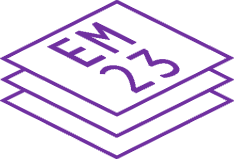 Formuła 2023JĘZYK ANGIELSKI Poziom rozszerzonyFormuła 2023JĘZYK ANGIELSKI Poziom rozszerzonyFormuła 2023WYPEŁNIA ZESPÓŁ NADZORUJĄCYWYPEŁNIA ZESPÓŁ NADZORUJĄCYWYPEŁNIA ZESPÓŁ NADZORUJĄCYWYPEŁNIA ZESPÓŁ NADZORUJĄCYWYPEŁNIA ZESPÓŁ NADZORUJĄCYWYPEŁNIA ZESPÓŁ NADZORUJĄCYWYPEŁNIA ZESPÓŁ NADZORUJĄCYWYPEŁNIA ZESPÓŁ NADZORUJĄCYWYPEŁNIA ZESPÓŁ NADZORUJĄCYWYPEŁNIA ZESPÓŁ NADZORUJĄCYWYPEŁNIA ZESPÓŁ NADZORUJĄCYWYPEŁNIA ZESPÓŁ NADZORUJĄCYWYPEŁNIA ZESPÓŁ NADZORUJĄCYWYPEŁNIA ZESPÓŁ NADZORUJĄCYWYPEŁNIA ZESPÓŁ NADZORUJĄCYWYPEŁNIA ZESPÓŁ NADZORUJĄCYWYPEŁNIA ZESPÓŁ NADZORUJĄCY	KOD	PESEL	KOD	PESEL	KOD	PESEL	KOD	PESEL	KOD	PESEL	KOD	PESEL	KOD	PESEL	KOD	PESEL	KOD	PESEL	KOD	PESEL	KOD	PESEL	KOD	PESEL	KOD	PESEL	KOD	PESEL	KOD	PESEL	KOD	PESEL	KOD	PESEL	KOD	PESELEgzamin maturalnyFormuła 2023Formuła 2023JĘZYK ANGIELSKIJĘZYK ANGIELSKIJĘZYK ANGIELSKIPoziom rozszerzonyPoziom rozszerzonyPoziom rozszerzonySymbol arkuszaMJAP-R0-660-2212WYPEŁNIA ZESPÓŁ NADZORUJĄCYUprawnienia zdającego do: